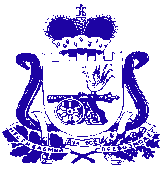 СОВЕТ ДЕПУТАТОВ ИГОРЕВСКОГО СЕЛЬСКОГО ПОСЕЛЕНИЯ ХОЛМ – ЖИРКОВСКОГО РАЙОНА СМОЛЕНСКОЙ ОБЛАСТИР Е Ш Е Н И Еот   27.04.2017  №10            В соответствии с Законом Смоленской области от 08.07.2015 №102-з «О порядке осуществления муниципального земельного контроля на территории Смоленской области (в редакции от 28.10.2016), Совет депутатов Игоревского сельского поселения Холм-Жирковского района Смоленской области              Р Е Ш И Л :            1. Признать утратившим силу решение Совета депутатов Игоревского сельского поселения  Холм-Жирковского района Смоленской области от 29.05.2012 № 16 «О порядке осуществления муниципального земельного контроля на территории Игоревского сельского поселения Холм-Жирковского района Смоленской области» (в редакции решения от 14.08.2015 № 30).            2. Настоящее решение вступает в силу после дня подписания.Глава муниципального образованияИгоревского сельского поселенияХолм – Жирковского районаСмоленской области                                                                   Т. А. Семёнова                                            О признании утратившим силу решения Совета депутатов Игоревского сельского поселения  Холм-Жирковского района Смоленской области от 29.05.2012 № 16